School Council 21/02/2024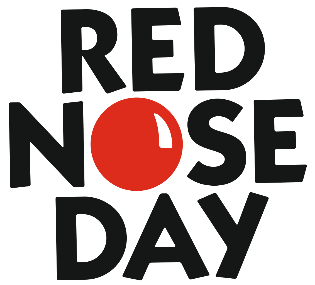 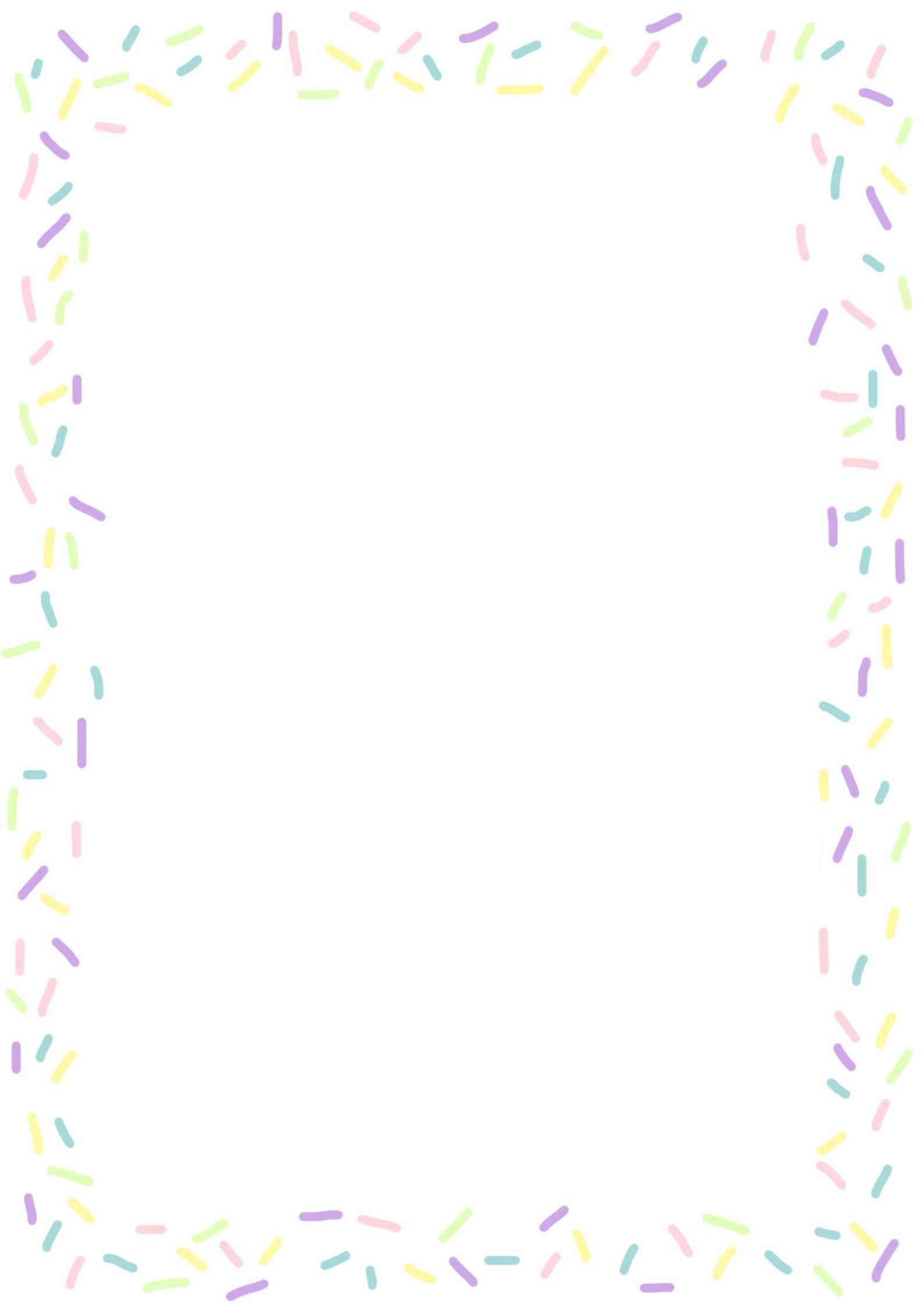 